        _____________________________________________________________________________________                 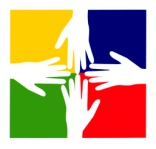  PROGETTO LITTLE MEDIAQUESTIONARIO APPRENDIMENTO POST 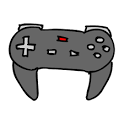 SEZIONE VIDEOGIOCHIA che età si ritiene si possano usare i primi videogiochi?    Meno di 3 anni   Sopra i 3 anni   Non prima dei 5 anni   Non esistono limiti di età Con quali iniziare?   Con quelli di avventura   Con i rompicapo   Con quelli che segnalano l’età consigliata sulla scatola   Con quelli che segnalano l’età consigliata sulla scatola, le prime volte          con i genitoriA quale di questi videogiochi NON puoi giocare, vista l’età?   SuperMario Bros 2   Fifa 13  Assassin’s Creed  Sonic 4Se lo utilizzi senza esagerare, un videogioco:Rende più agili le articolazioni della manoSviluppa la vistaAiuta a trovare più soluzioni per un problemaCos’è il PEGI?Un sito europeo di informazione e vendita di videogiochiUn sistema europeo di classificazione dei videogiochi sulla base dell’età consigliata e dei contenuti dannosiUn sistema di controllo del tempo di gioco, integrato nella consolle6  Cosa significa questo simbolo?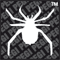  Il videogioco contiene scene angoscianti e spaventoseIl videogioco ha una ambientazione esotica (giungla, savana, foresta 	tropicale…)Il videogioco contiene riferimenti ad animali pericolosi   7  Secondo te, è utile il PEGI?NOSi, l’età indicata sulla scatola aiuta i genitori a deciderese comprare o meno un particolare videogioco. SEZIONE CELLULARI                                                         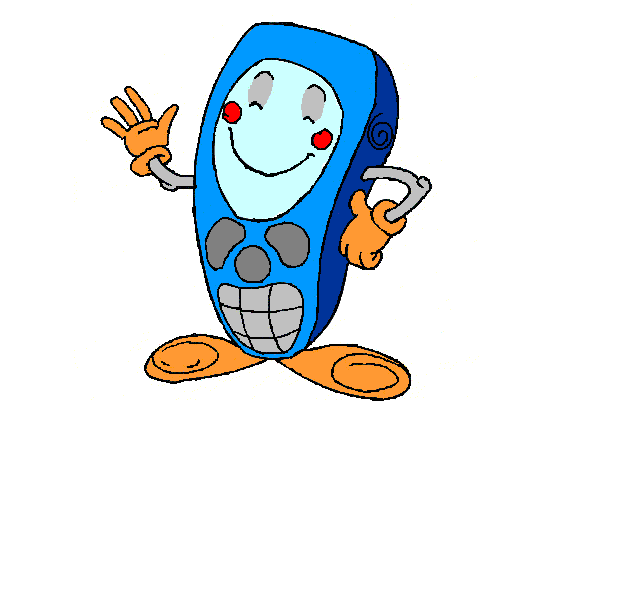 Fino a che età è sconsigliato usare il cellulare?    6   8   12   15Perchè?    La legge non lo permette   Prima di questa età, è dannoso per lo sviluppo dell’organismo   Si rischia di ricevere chiamate dagli sconosciuti   I bambini non saprebbero farlo funzionareLe onde elettromagnetiche possono favorire lo sviluppo di tumori?    Si, numerosi studi scientifici hanno dimostrato che possono favorire i    tumori   Gli studi scientifici non hanno ancora la risposta sicura, quindi    conviene non esagerare con gli apparecchi che emettono le onde  elettromagnetiche   No, numerosi studi scientifici hanno dimostrato che sono innocue11 Perché è meglio evitare di telefonare in autobus e treno?   Perché nei luoghi chiusi le onde emesse dai cellulari sono più nocive per l’organismo   Per non dare informazioni di sé agli altri   Per non disturbare gli altri e chi guida12. Le pubblicità dei cellulari:   Forniscono solo informazioni sulle caratteristiche tecniche del prodotto   Possono far sembrare il cellulare indispensabile per vivere meglio   Riescono a piacere a tutti, senza differenze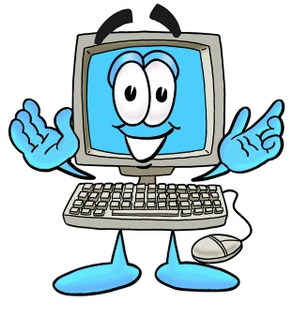 SEZIONE ALTRI MEDIA               13. Se dovessi iscriverti ad un social network, quali informazioni personali NON devi fornire?   Numero della carta di credito, telefono e indirizzo di casa   Gusti personali (come ti vesti, musica che ascolti, ecc.)   Da quanti elementi è composta la tua famiglia14. Facebook è vietato ai minori di:   18 anni   12 anni   6 anni15. Secondo la legge, caricare in rete una foto o un video, è sempre giusto?   Si, sempre Solo se nella foto o nel video sono presenti persone che hanno  autorizzato la pubblicazione   Solo se le foto non sono sfocate o mosse16. Quale linguaggio è consentito nei commenti on line (Chat, WhatsApp, Messenger, Instangram, Facebook, ecc)?  Volgare e provocatorioEducato e legato all’argomento della discussione   Discriminante e mirato all’insulto di una persona in particolare 